  CURRICULUM VITAE          SREENA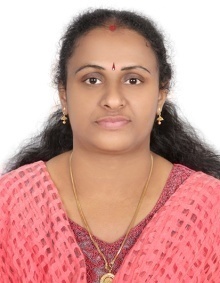 SREENA.336948@2freemail.com   CAREER OBJECTIVESeeking a challenging career in a progressive, fast growing institute where I can use my knowledge, skills and creativity to achieve mutually rewarding growth.PROFESSIONAL EXPERIENCEYear 2015 From Jan, 2015 onwards  working as a Secretary in SMKK Technical services LLC Dubai, UAE.Year 2010-2011Assistant Teacher in Science at Sanjose Metropolitan Higher secondary School, Thalassery, Kerala, India. (CBSE syllabus)Year 2007 - 2008Secretary/Administrator in a Pest control company Dubai, UAE for 1 Year.Year 2006 – 2007Teaching Biology for under graduate students at Govt.HSS.Kadirur, Thalassery, Kerala, India  for 1 Year. Year 2004  - 2006Teaching Biology for undergraduate students at Govt.Higher Secondary School, Vadakumpad, Kerala, India for 2 Years.Work DescriptionPlanning, Preparing and delivering lessons to higher standardsOrganising study materials and creative activities as per curriculumProviding career support and guidance to studentsSupervising and monitoring pupil’s laboratory work. Duties and ResponsibilitiesArranging labs for students practical’s and assist teachers with lab activities.Ensure the safety measures are strictly followed during practicals.Preparing specimens and samples.Maintaining and repairing equipment and laboratory apparatus.Cataloguing recordings and making them available when requested.EDUCATIONAL QUALIFICATIONPassed SET(State Eligibility Test) of Kerala Govt., prescribed as one of the qualifications for appointment as Higher Secondary School Teacher.B.Ed.                                                                                  2002 – 2003        H.M Training College, MuvattupuzhaMahatma Gandhi University, Kottayam, Kerala, India.M.Sc. Botany                                                                      1999-2001Mahathma Gandhi Govt.Arts College,MahePondicherry UniversityB.Sc. Botany                                                                       1997- 1999Mahathma Gandhi Govt.Arts College, Mahe.Pondicherry UniversityCOMPUTER KNOWLEDGEDCA(Diploma in Computer Application)MS Office (MS Word, MS Excel) windows xp, internet & e-mailPERSONAL DETAILSDate of Birth                                : 19.02.1979Nationality                                    : IndianMarital Status                               : MarriedLanguages Known                       : English, Hindi, and Malayalam.Visa Status                                   : Husband VisaPlace                                             : Al Quoz, Dubai.DECLARATIONI hereby declare that all the information given above are correct to my knowledge and belief. Sincerely